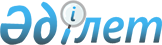 О Сагыне Х.Постановление Правительства Республики Казахстан от 25 декабря 2003 года N 1319      Правительство Республики Казахстан постановляет: 

      Назначить Сагына Халела председателем Комитета фармации, фармацевтической и медицинской промышленности Министерства здравоохранения Республики Казахстан.       Премьер-Министр 

      Республики Казахстан 
					© 2012. РГП на ПХВ «Институт законодательства и правовой информации Республики Казахстан» Министерства юстиции Республики Казахстан
				